“THE BIG 100 OF WORLD HISTORY”Unit I: Foundations: Beginnings to 300 C.E. 1) Historical perspective2) Historical Scale 3) Primary Sources 4) Four Ways to Assess Claims 5) Archeology 6) Race 7) Kingdoms
8) Civilization
9) Empires
10) Historical Bias 
11) City-States
12) Hegemony
13) Cultural Diffusion 
14) Diaspora 
15) Push/Pull Migrations
16) Historiography
17) Syncretism
18) Cognitive Dissonance 
19) Ethnocentrism20) Hunting and Gathering 21) Agrarian Societies 22) Cities 23) River Valley Civilizations 24) World Religions25) Historical Turning Point-----------------------------------------------Unit II: Expanding and Intensified Hemispheric Interactions: 300 C.E. - 1500 C.E26) Population Growth 27) Expanding Networks of Exchange 28) Pastoral Nomadism 29) Collective Learning 30) Silk Road 31) Trans Saharan Trade Routes 32) Western v. Eastern Civilizations33) Dar al-Islam 34) Dynastic Cycles35) Pandemics 36) Medieval Times 37) World Zones Unit III: The Emergence of the First Global Age: 15th Centuries- 18th Centuries38) Absolutism
39) Divine rights of kings
40) European Enlightenment41) Age of Discovery and Exploration 42) “European Miracle”
43) Nation-state
44) Protestant Reformation/ Counter Reformation
45) Renaissance
46) Feudalism 
47) Scientific Revolution
48) Coerced labor
49) Columbian Exchange
50) Great Dying
51) Global interdependence
52) Mercantilism
53) “Gunpowder” EmpiresUnit IV: An Age of Global Revolutions:  18th Century- 191454) Constitutionalism55) Democracy56) Inalienable rights57) Classical Liberalism58) Nationalism59) Popular sovereignty60) Republicanism61) Revolution62) Rule of law63) Secularism64) Social contract65) Capitalism66) Industrialization
67) Labor unions
68) Urbanization
69) Working class
70) Imperialism71) Social Darwinism  http://tinyurl.com/js42j6l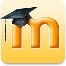 Anthony Salciccioli @SauceWH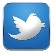 Unit V: Age of Crisis and Achievement:  1900-194572) Balance of power shift73) Communism74) Fascism75)  Genocide76) Global Great Depression  77) Holocaust78) Militarism79) Industrialized weapons80) Modernity 81) Totalitarianism82) Atomic Age Unit VI: The Cold War and its Aftermath: 1945-200183) Arms Race/Space Race  84) Civil Disobedience 85) Domino Theory 86) Containment 87) Cultural Imperialism 88) Globalization 89) Mutual Assured Destruction 90) Brinkmanship 91) Decolonization 92) Democratization Unit VII: Contemporary Global Issues:  2001-present 93) Ethnic cleansing94) Fossil fuels95) Global warming96) 21st Century Migrations97) Natural resources98) Terrorism99) Overpopulation 100) The Information Age 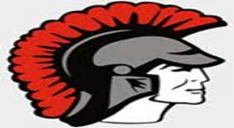 		    GO TROJANS!!!!